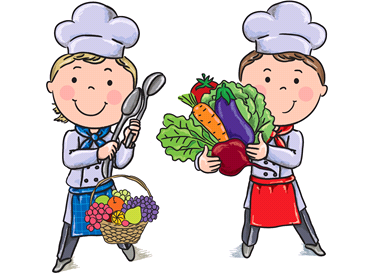  ARALIK AYI YEMEK LİSTESİ TARİHKAHVALTIÖĞLE YEMEĞİİKİNDİ KAHVALTISI02/12/2019Tereyağı, bal, beyaz peynir, iki çeşit zeytin, sütTarhana çorbası, kayseri usulü mantı, mevsim salataSandviç, süt03/12/2019Sebzeli omlet, tahin-pekmez, krem peynir, zeytin, sütMercimek çorbası, julyen doğranmış tavuk, tereyağlı erişte, yeşillikRevani, meyve04/12/2019Tereyağı, reçel, kaşar peynir, iki çeşit zeytin, sütYayla çorbası, patatesli börek, salata, yoğurtÇikolatalı puding05/12/2019Haşlanmış yumurta, tahin-pekmez, üçgen peynir, zeytin, bitki çayıTavuk çorbası, yoğurt soslu makarna, mevsim salatası, tahin helvasıİki renkli kek, süt06/12/2019Açık büfeKuru fasulye yemeği, pirinç pilavı, turşu, yoğurtAnkara simit, limonata09/12/2019Tereyağı, bal, beyaz peynir, iki çeşit, zeytin, kuru kayısı, sütBahçıvan kebabı, tereyağlı bulgur pilavı, cacık , turşuMozaik pasta, süt10/12/2019Melemen, krem peynir, tahin-pekmez, iki çeşit zeytin, sütEzogelin çorbası, kayseri usulü mantı, mevsim salataMuzlu puding11/12/2019Tereyağı, reçel, iki çeşit zeytin, beyaz peynir, yeşillik, sütKabak kalya yemeği, tereyağlı yüksük makarna, yoğurtSandviç, bitki çayı12/12/2019Haşlanmış yumurta, tahin-pekmez, üçgen peynir, zeytin, bitki çayıTarhana çorbası, peynirli köy böreği, havuç salatası, çikolatalı fındık kremaSosyete simit, limonata13/12/2019Açık büfeKış türlüsü yemeği, tereyağlı bulgur pilavı, cacıkPeynirli çörek, bitki çayı16/12/2019Tereyağı, bal, beyaz peynir, iki çeşit zeytin, sütMercimek çorbası, çoban kavurma, pirinç pilavı, yoğurtHavuçlu  kek, süt17/12/2019Sebzeli omlet, krem peynir, zeytin, tahin-pekmez, sütIspanak yemeği, makarna, mevsim salata, tahin helvaÇikolatalı  puding, meyve18/12/2019Bazlama, tereyağı, reçel, iki çeşit zeytin, sütYayla çorbası, kıymalı bezelye oturtma, pirinç pilavı, cacıkKaşarlı poğaça, süt19/12/2019Haşlanmış yumurta, tahin-pekmez, üçgen peynir, zeytin, bitki çayıTarhana çorbası, yoğurtlu soslu makarna, tavuk sote, havuç salatasıAnkara simidi, ayran20/12/2019Açık büfeNohut yemeği, bulgur  pilavı, cacıkKrem peynirli marullu sandviç, meyve çayı23/12/2019Tereyağı, bal, beyaz peynir, iki çeşit zeytin, sütÇorba, tepsi kebabı, pirinç pilavı, mevsim salataSimit, limonata24/12/2019Melemen, tereyağı, tahin-pekmez, zeytin, beyaz peynir, sütKıymalı karnabahar yemeği, bulgur pilavı, yoğurtAçma, süt25/12/2019Beyaz peynir, tereyağı, reçel, zeytin, havuç, sütDomates çorbası, tavuk kavurma, tereyağlı makarna, Akdeniz salatasıBisküvi, meyve suyu26/12/2019Haşlanmış yumurta, tahin-pekmez, üçgen peynir, zeytin, bitki çayıTarhana çorbası, zeytinyağlı yeşil fasulye yemeği, tel şehriyeli pirinç pilavı, cacıkKeşkül, meyve27/12/2019Açık büfeEzogelin çorbası, karışık kızartma, fırında tavuk bagetÇikolatalı sandviç, süt30/12/2019Bazlama, tereyağı, bal, çeşit zeytin, sütYayla çorbası, peynirli fırında çıtır börek, patates salatası, ayranSütlaç, meyve31/12/2019Omlet, üçgen peynir, zeytin, maydanoz, tahin-pekmez, sütKremalı domates çorbası, tavuk sote, tel şehriyeli bulgur pilavı, mevsim salataLeblebi, kuru üzüm, meyve